St. Bridget Parish School SCRIP Pick-Up Waiver Form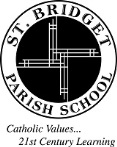 SCRIP orders can be placed by completing an order form, submitting payment and sending both to the school office. Orders placed in the school office will be filled at the church office in a timely manner and can be picked up in the school office or sent home with a student – if this waiver form is signed and returned.SCRIP Customer/Parent Full Name (print): 	SCRIP Customer/Parent Phone Number: 	SCRIP Customer/Parent E-Mail Address: 	Distribution choices - please indicate one of the following: I would like all SCRIP orders ($500 or less) placed through the school sent home with my child*: _____________________________________________________         	        Student name and grade*I understand my child will be responsible for the safe transport of SCRIP from school to home, and I have discussed the responsibilities associated with the transport of SCRIP with my child. In addition to authorizing the delivery method listed above, I understand that I take full responsibility for the security of any order delivered by this method. I agree to hold harmless St. Bridget Parish School and St. Bridget Church for loss, theft or any disappearance of scrip cards once they are delivered in good faith. I hereby waive any right of recovery I may have against St. Bridget for SCRIP lost, stolen or misplaced after it is given to my child. I further understand that this delivery method is completely optional and that I have the option of personally picking up my SCRIP orders from the school office rather than having my child transport it.I will pick up any SCRIP orders placed through the school in the school office during normal school office hours.Please do NOT send SCRIP orders home with my child. I will continue to place my orders and purchase SCRIP in the church office during SCRIP hours or after weekend Masses.This agreement will remain in effect for the 2021-2022 school year and can be changed at any time by completing a new form.Parent/Guardian Signature:  ___________________________________________________Date: ____________________